Раздел 6. ОСНОВЫ ТРИГОНОМЕТРИИ 8 чСодержание учебного материала:Радианная мера угла. Вращательное движение. Синус, косинус, тангенс и котангенс числа. Формулы приведения. Формулы сложения. Формулы удвоения. Преобразования простейших тригонометрических выражений. Свойства и графики синуса, косинуса, тангенса и котангенса. Простейшие тригонометрические уравнения и неравенства. Основные методы их решенияТема 6.3. Тригонометрические функции1. Изучите теоретический материал в учебнике Башмакова М.И. Математика: учеб. для студ. учреждений СПО/ М.И. Башмаков. – М.: Академия, 2018, стр.109-113.2. Изучите материал в ПРИЛОЖЕНИИ.3. Используя теоретический материал учебника и приложения, составьте в тетради конспект «Графики и свойства тригонометрических функций».4. Изучите теоретический материал и схему исследования функций в учебнике Башмакова М.И. Математика: учеб. для студ. учреждений СПО/ М.И. Башмаков. – М.: Академия, 2018, стр.122-128.5. Выполните письменно в тетради из задачника Башмакова М.И. Математика: Задачник: учеб. пособие для студ. учреждений СПО/ М.И. Башмаков. – М.: Академия, 2018, стр. 165-166 № 7.11А, Б, В.ПРИЛОЖЕНИЕГрафики функций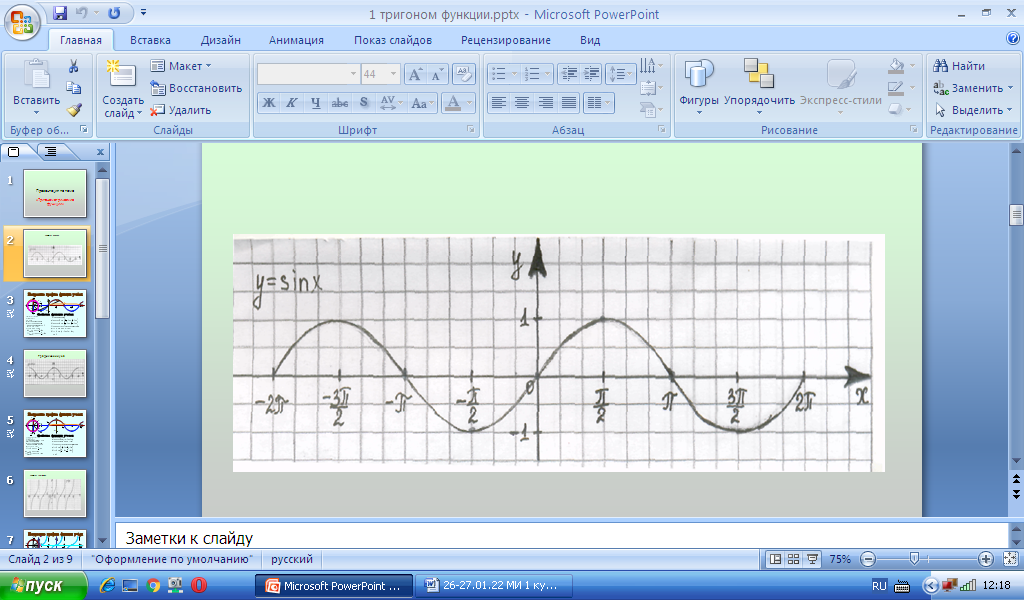 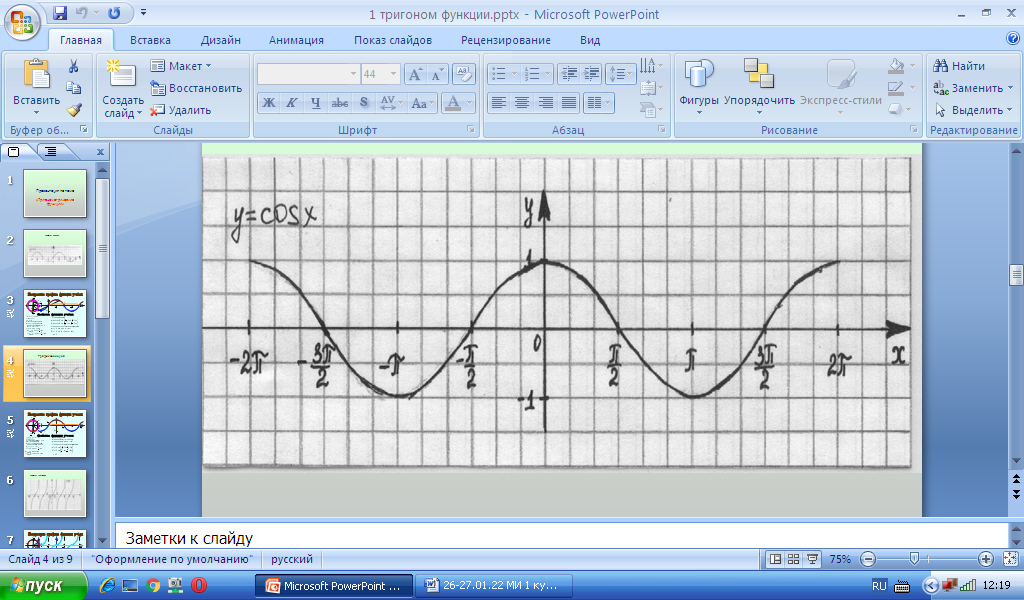 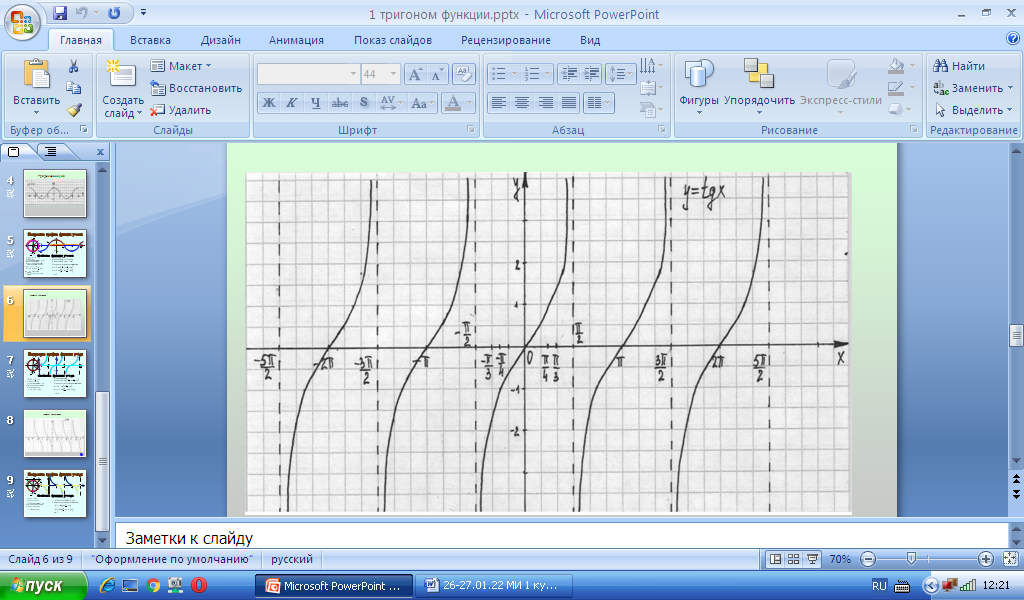 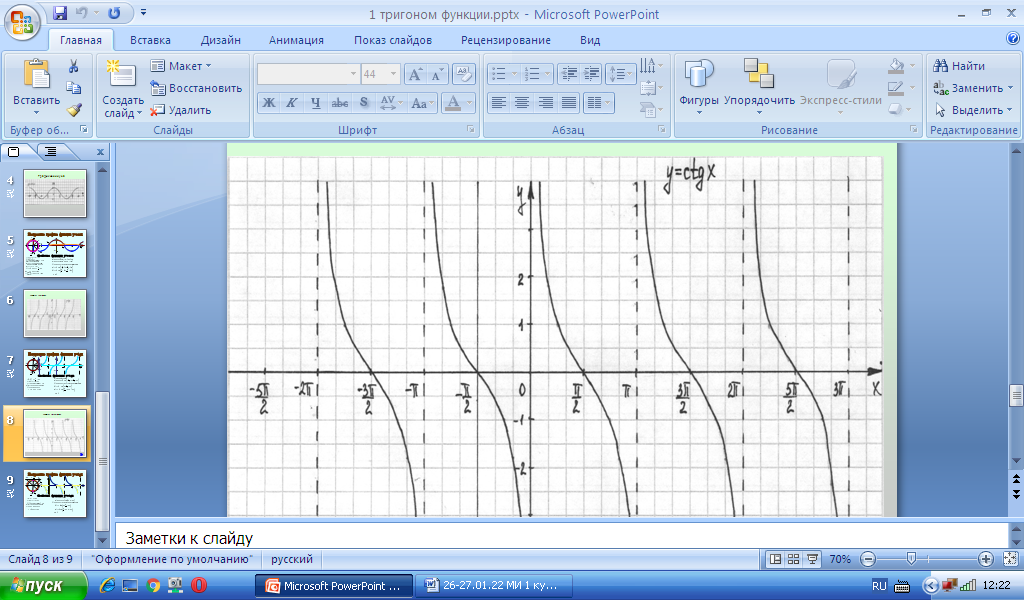 Свойства функций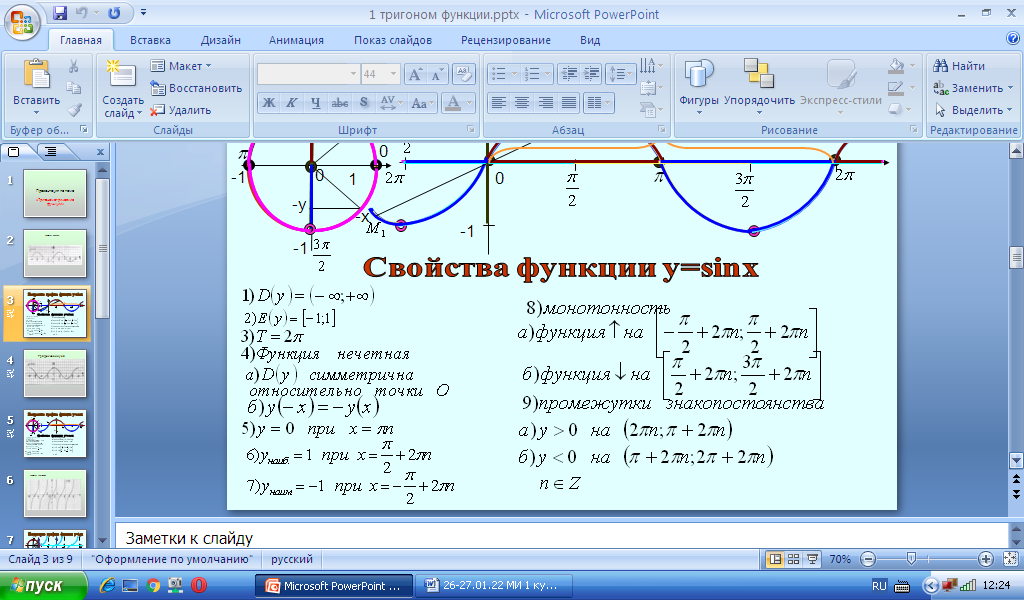 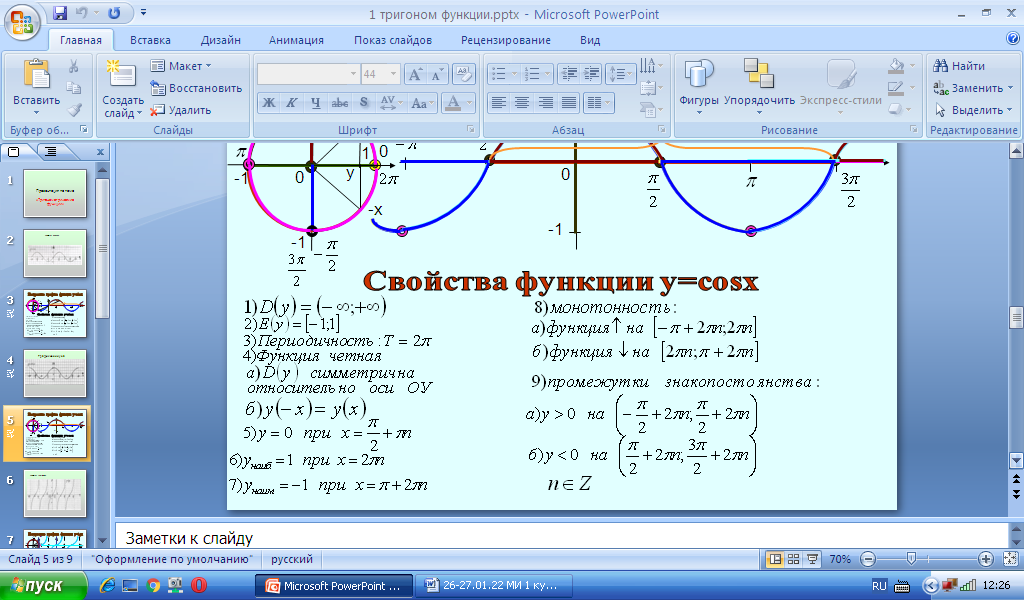 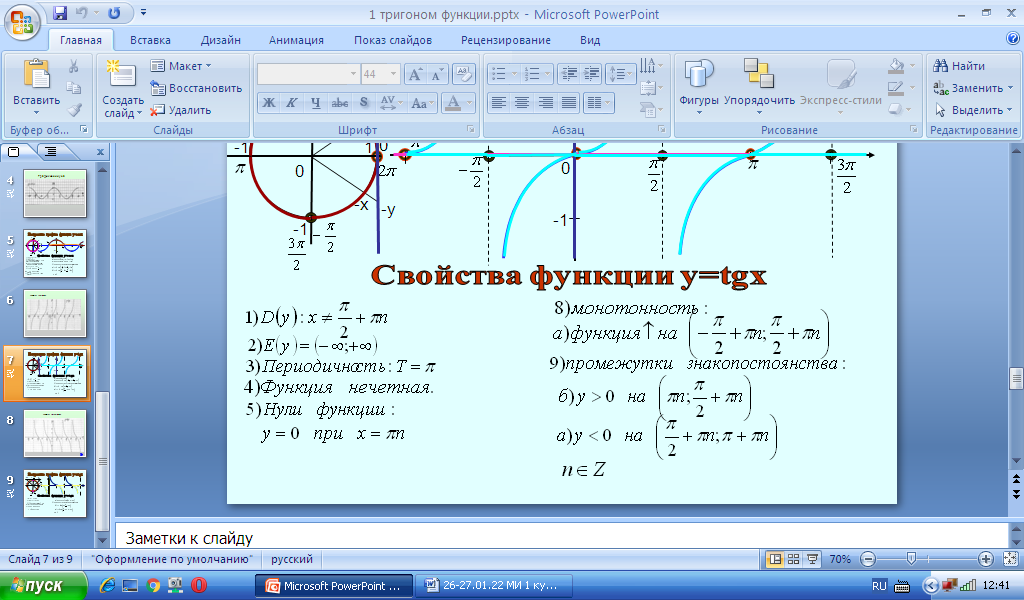 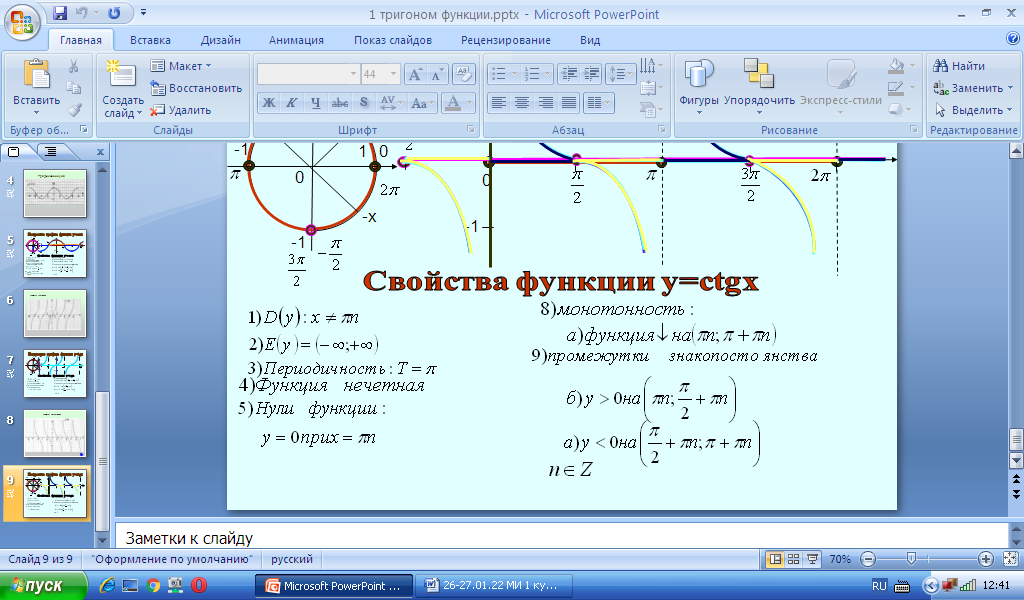 